“Invasions” by Clement Morin  --  Sequencing and StorytellingView the short film, discuss it with someone next to you, and view it again to retell the story in your own words.  It is a funny explanation for something that has been a mystery to humans for many years.  You may write using 3rd person narration (One day, an alien . . .) or 1st person (Let me tell you about my journey to Earth . . .).  Enjoy this activity and be creative!Name ______________________________________________________   Date _____________  Period _____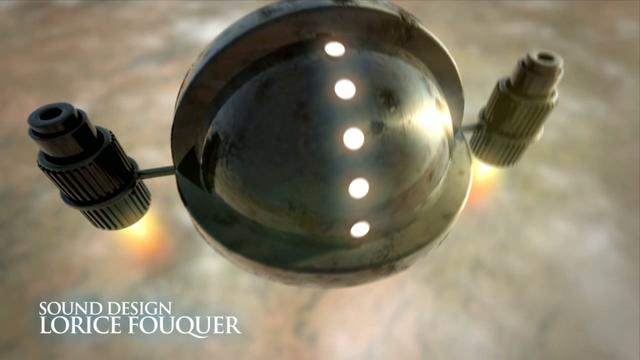 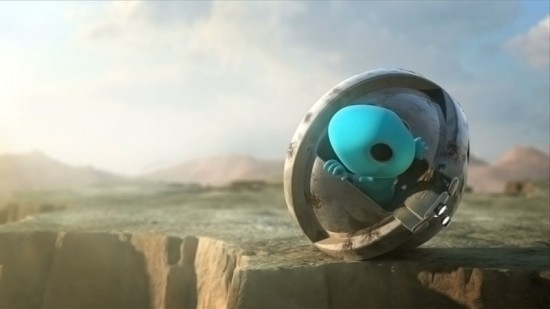 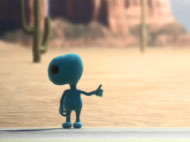 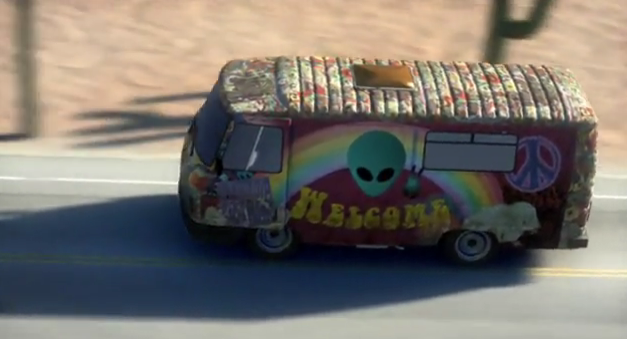 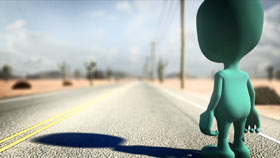 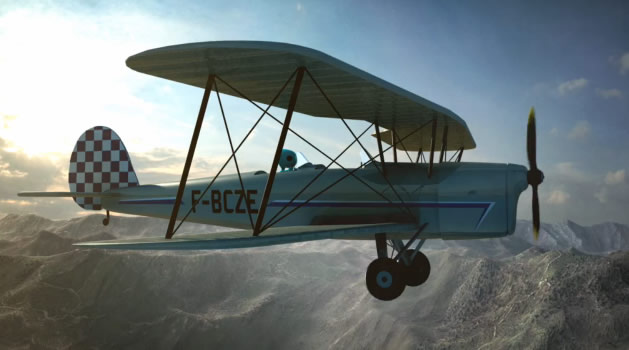 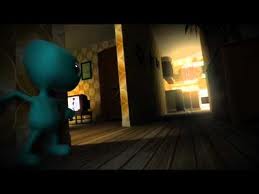 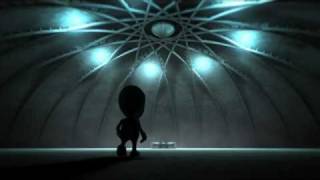 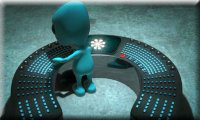 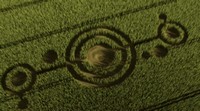 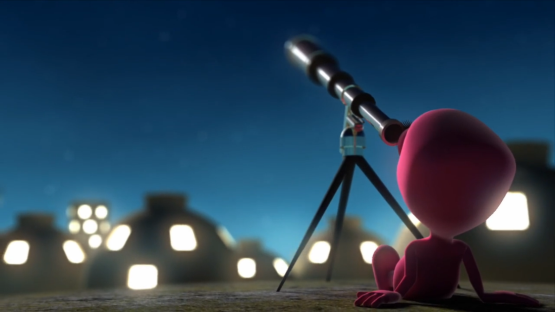 